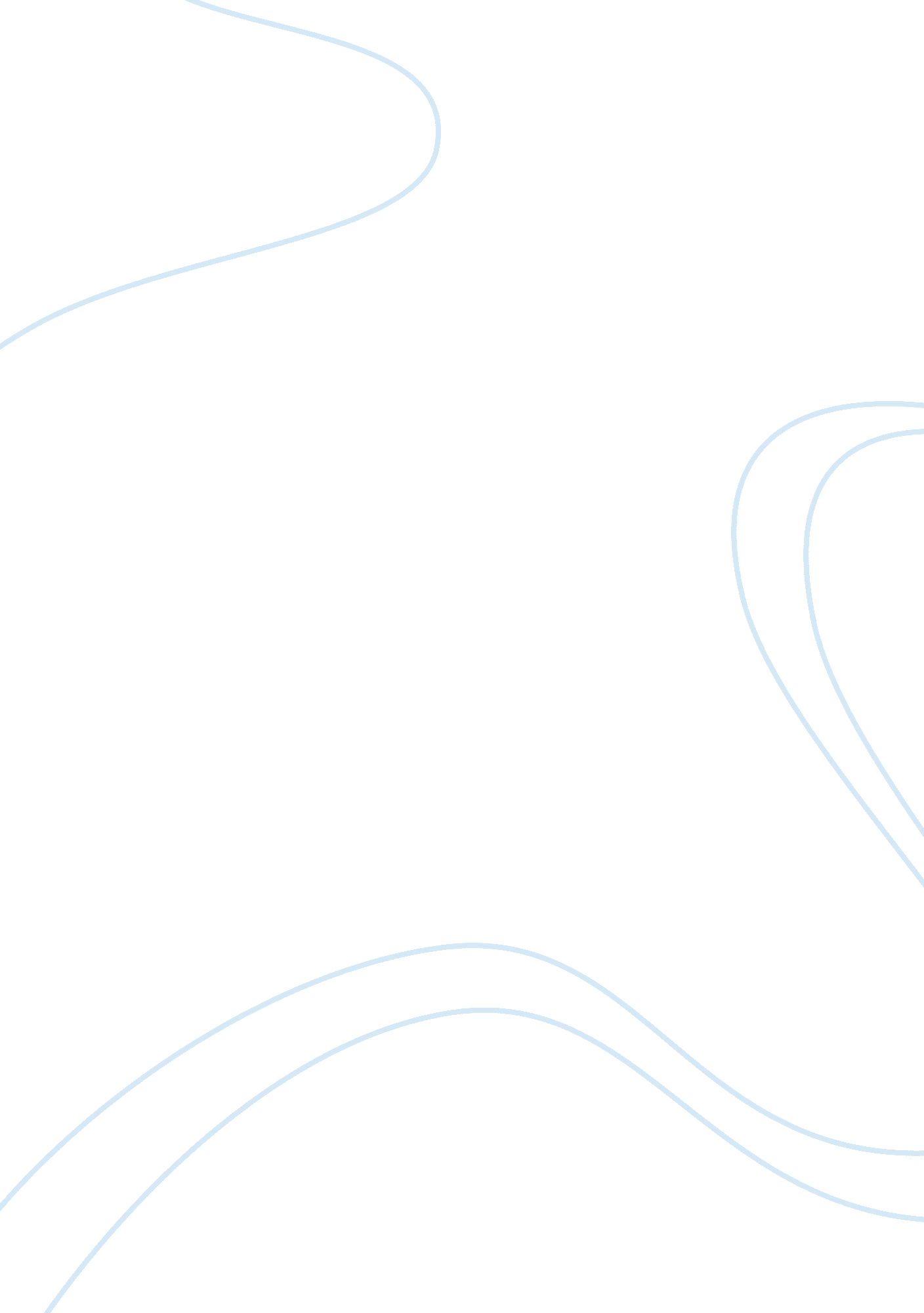 The social class and responses to the video clipsTechnology, Information Technology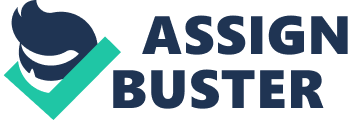 My social class, therefore, affects even my dating process because I mostly interact with people of my social status My social class also affects my political interests in terms of the politicians I support and whether or not I vote (people of a lower social class are more likely not to vote) (Griffin, Larry, and Peggy 116). 
From the clips, I have seen and felt that it is better to be in the higher social class because those in the lower end have many problems that can be easily solved by those in a better class. I have observed that the lifestyles of people in the lower and upper social classes are disparate in many ways. While those in the higher social class can choose the cars to drive, those in a lower class like Tammy have to walk to work because they do not even have functional cars and cannot fix the ones they have. I have learned that people in a higher social class have a better image, purchasing power, and the ability to create their lifestyles. I have also learned that people can judge one’s social class from their image based on how they are dressed and look, for instance, Matt says that the way his mother dresses displays a lower social class. The names and things people surround and associate themselves with can reveal their social class. I liked the video clips because they give a clear and detailed picture of what life is like for those in the lower and higher ends of the social class in terms of the things they can afford physically, emotionally, and socially. 